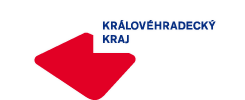 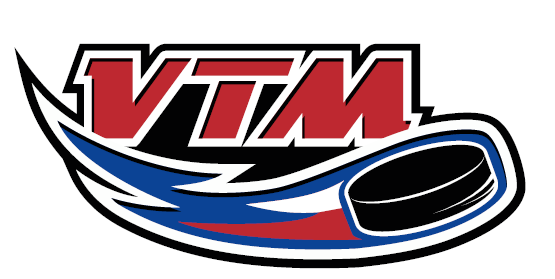 PozvánkaNa hokejový Kemp roč. 2006“, který se koná 23. 10. 2017 na ZS v Třebechovicích p. O.Sraz: 11:1512:00-13:15 TJ I.13:30-14:45 TJ II.S sebou: výstroj, švihadlo, svačinu.První turnaj odehraje zúžený výběr (14 hráčů + 2 brankáři) v neděli 5. 11. 2017 v odpoledních hodinách ve Dvoře Králové n. L. Nominace na tento turnaj bude stanovena 24. 10. 2017.Mgr. Roman Šinkovský, Ph.D. – trenér roč. 2006, tel. 778 081 011.				Za správnost: Lucie BalášováKrálovéhradecký KVV ČSLHV Hradci Králové dne 19. 10. 2017